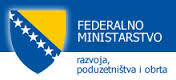 PROGRAM „KREDITNI POTICAJ RAZVOJAPODUZETNIŠTVA I OBRTA" ZA 2022. GODINUI  ZAHTJEV ZA UKLJUČIVANJE U PROJEKTII  OBRAZAC PROJEKTAMostar, mart/ožujak 2023. godineI	ZAHTJEV ZA UKLJUČIVANJE U PROJEKTII	OBRAZAC PROJEKTANAMJENA UTROŠKA FINANSIJSKIH SREDSTAVASAŽETAK PROJEKTA (navesti osnovne elemente projekta)Napomena: Ovaj dokument obavezno popuniti elektronski, potpisati i ovjeriti pečatom firme.PRILOZI KOJE JE POTREBNO JE DOSTAVITI UZ OVAJ DOKUMENT:Naziv podnositelja zahtjeva:Adresa sjedišta:Grad / Općina:Kanton:Odgovorna osoba:Telefon / fax / e-mail:Identifikacijski broj (broj poreznog obveznika):Naziv banke:Broj transakcijskog računa:Broj novo-zaposlenih radnika:(odnosi se na broj stalnih zaposlenja koji će se izvršiti poslije trenutka prijave na Javni konkurs, a najkasnije 6 mjeseci od dana dobivanja kreditnih sredstava)Namjena sredstavaIZNOS (KM)Oprema ObjekatKupovina zemljištaRepromaterijal (max 30% kreditnih sredstava)UKUPNO (1-4):Kratak opis djelatnosti podnositelja zahtjeva:Cilj projekta (Navedite na koji način će Vaš projekt doprinjeti ostvarenju ciljeva programa opisanih u tačci II. Smjernica za podnositelje projektnih prijedloga):Oprema potrebna za realizaciju projekta (ukoliko je predmet investicije nabavka opreme):Ulaganje u objekat-kupovina objekta/izgradnja novog objekta/adaptacija postojećeg objekta (ukoliko je predmet investicije ulaganje u objekat):Ulaganje u kupovinu zemljišta (ukoliko je predmet investicije kupovina zemljišta):Ulaganje u repromaterijal (ukoliko je dio investicije ulaganje u repromaterijal):Ovim izjavljujem, pod punom materijalnom i krivičnom odgovornošću da su gore navedeni podaci istiniti što potvrđujem potpisomM.P.(ovjeriti pečatom firme)Mjesto:__________________Datum:__________________________________________(potpis odgovorne osobe)R/bNaziv priloga1.Aktuelni izvod iz sudskog registra za pravne subjekte, a za obrtnike rješenje nadležnog općinskog organa za obavljanje obrtničke djelatnosti 2.Uvjerenje o poreznoj registraciji (ID ili PDV broj);3.Obavijest o razvrstavanju subjekta prema djelatnosti (Zavod za statistiku)4.Uvjerenje od Porezne uprave Federacije BiH o izmirenim obavezama po osnovu poreza i doprinosa sa brojem ili popisom osiguranih osoba za obveznika5.Uvjerenje o izmirenim obavezama po osnovu PDV-a (ukoliko je PDV obveznik) 6.Ukoliko je 10% i više zaposlenih osoba sa invaliditetom, validan dokaz o utvrđenom invaliditetu u skladu sa Zakonom o profesionalnoj rehabilitaciji i zapošljavanju osoba s invaliditetom7.Ukoliko je većinski vlasnik žena ili osoba mlađa od 35 godina, Potvrda o prebivalištu za većinskog vlasnika (izdatu od CIPS-a)8.Potvrda o prebivalištu za odgovornu osobu (izdatu od CIPS-a)9.Izjava o primljenim de minimis pomoćima i drugim državnim pomoćima10.Izjava o neosuđivanosti i nevođenju postupka po osnovu privrednog kriminala 11.Izjava o nesudjelovanju u koruptivnim radnjama12.Izjava o nekorištenju sredstava KGF-a